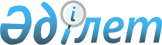 Аудан әкімінің 2008 жылғы 19 желтоқсандағы N 98 "Түпқараған аудандық қорғаныс істері жөніндегі бөлімінің шақыру учаскесіне 1992 жылы туған азаматтарды тіркеуге алуды дайындау және өткізу туралы" шешіміне өзгерістер енгізу туралыТүпқараған ауданы әкімінің 2009 жылғы 8 ақпандағы N 2 шешімі. Түпқараған ауданыңың Әділет басқармасында 2009 жылғы 24 ақпанда N 11-6-86 тіркелді

      Қазақстан Республикасының 23 қаңтар 2001 жылғы "Қазақстан Республикасындағы жергілікті мемлекеттік басқару туралы", "Әскери міндеттілік және әскери қызмет туралы" 8 шілде 2005 жылғы Заңдарын және аудандық қорғаныс істер жөніндегі бөлімнің 06 ақпан 2009 жылғы N 21139 санды хатын басшылыққа ала отырып аудан әкімі ШЕШІМ ЕТЕДІ:

     1. Аудан әкімінің 2008 жылғы 19 желтоқсандағы N 98 "Түпқараған аудандық қорғаныс істері жөніндегі бөлімінің шақыру учаскесіне 1992 жылы туған азаматтарды тіркеуге алуды дайындау және өткізу туралы" шешіміне төмендегідей өзгерістер енгізілсін:

      N 1 қосымшадағы дәрігер мамандар тізімі жалғанған қосымшаға сәйкес жаңа редакцияда жазылсын. /Жалғанды: Қосымша N 1/

      2. Осы шешімнің орындалысын бақылау аудан әкімінің орынбасары О.Б. Жарылғаповаға жүктелсін.

      3. Осы шешім ресми жарияланған күннен бастап он күн өткен соң қолданысқа енгізіледі.      Аудан әкімі                             С.Ө. Трұмов      "КЕЛІСІЛДІ":

      О.Б. Жарылғапова

      А.И. Нұржауов      Г.Шалабаева

      Аудандық емхананың бас дәрігері

      09 ақпан 2009 жыл      Қ.Ж. Сүйеубаев

      Аудандық қорғаныс істері жөніндегі

      бөлім бастығы

      09 ақпан 2009 жыл

Аудан әкімінің 2008 жылғы 19 желтоқсандағы

N 98 "Түпқараған аудандық қорғаныс істері

жөніндегі бөлімінің шақыру учаскесіне 1992

жылы туған азаматтарды тіркеуге алуды

дайындау және өткізу туралы" шешіміне

өзгерістер енгізу туралы 08.02.2009 жылғы

N 2 шешіміне N 1 қосымша Түпқараған аудандық қорғаныс істері жөніндегі бөліміне тіркелетін азаматтарды дәрігерлік сараптамадан өткізуге тартылатын дәрігер мамандардың тізімі:      1. Терапевт - Асанова Э.

      2. Тері - мерез ауруларының маманы - Ерманова Г.А

      3. Тіс дірігері - Боқаева А.Н.

      4. Оташы - Гумарова Ж.

      5. Фтизиатор - Қани К.

      6. Лор - Өрбісінова Г.М.

      7. Неврапотолог - Бөгерова С.Н.

      7. Көз дәрігері - Мұрынов Ж.К.

      8. Физиотер. мейірбикесі - Көбелекева А.

      9. Терапевт мейірбикесі - Тауарбаева Ж.

      10. Лаборант - Жалғаспаева А.

      11. Рентген.лаборант - Сатова А.

      12. Хатшы - Акибаева Г.
					© 2012. Қазақстан Республикасы Әділет министрлігінің «Қазақстан Республикасының Заңнама және құқықтық ақпарат институты» ШЖҚ РМК
				